UŽDUOČIŲ LAPASMO „MEDINIŲ DETALIŲ JUNGIMO BŪDAI“Kada jungiami mediniai ruošiniai?................................................................................................................................................................................................................................................................................................................................ Kodėl reikia matuoti ir žymėti ruošinius?................................................................................................................................................................................................................................................................................................................................ Kokie matavimo ir žymėjimo įrankiai naudojami ruošiantis jungti medines detales?................................................................................................................................................................................................................................................................................................................................Kokie įrankiai naudojami jungimo elementams ruošinyje išpjauti?................................................................................................................................................................................................................................................................................................................................Apibūdinkite medinių detalių jungimo būdus.Sudūrimas...............................................................................................................................................................................................................................................................................................................................................................................................................................................................................Suleidimas...............................................................................................................................................................................................................................................................................................................................................................................................................................................................................Kampinis jungimas.................................................................................................................................................................................................................................................................................................................................................................................................................................................................Dėžinis būdas.........................................................................................................................................................................................................................................................................................................................................................................................................................................................................Medinių detalių jungimo būdai skirstomi pagal atlikimą. Surašykite jungimo būdų pavadinimus į lentelę.Kaip vadinamas pats populiariausias rėmų jungimo būdas? Kaip jis padaromas?................................................................................................................................................................ ...............................................................................................................................................................................................................................................................................................................................................................................................................................................................................................Išskirkite pagrindinius medinių detalių jungimo būdų privalumus ir trūkumus. Pateikite jų naudojimo pavyzdžių.Privalumai.............................................................................................................................................................................................................................................................................................................................................................................................................................................................................................................................................................................................................................................. Pavyzdžiai:.............................................................................................................................................................................................................................................................................................................................................................................................................................................................................................................................................................................................................................................Trūkumai.................................................................................................................................................................................................................................................................................................................................................................................................................................................................................................................................................................................................................................................Pavyzdžiai: ............................................................................................................................................................................................................................................................................................................................................................................................................................................................................................................................................................................................................................................Koks jungimo būdas pavaizduotas iliustracijoje? Aprašykite jungimo būdo taikymą ir darbo procesą.  ............................................................................................................................................................................................................................................................................................................................................................................................................................................................................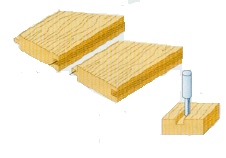 .........................................................................................................................................................................................................................................................................................................................................................................................................................................................................................................................................................................................................................................................................................Įvardinkite detalių jungimo ir tvirtinimo elementus ir pateikite jų naudojimo pavyzdžių.............................................................................................................................................................................................................................................................................................................................................................................................................................................................................................................................................................................................................................................................................................................................................................................................................................................................................................................................................................................................................................................................................................................................................................................................................................................................................................................................. ................................................................................................................................................................................................................................................................................................................................Iliustracijoje pavaizduotas tašelio paruošimas sudūrimui kampu. Kuria pažymėta punktyrine linija pjautumėte kraštą ir kodėl?.........................................................................................................................................................................................................................................................................................................................................................................................................................................................................................................................................................................................................................................................................................................................................................................................................................................................................................................................................................................................................................................................................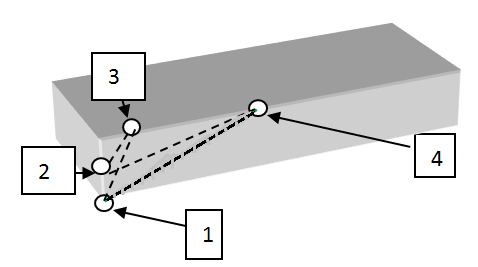  Iliustracijoje pavaizduotas tašelio paruošimas sudūrimui įkirčiais. Kuria pažymėta punktyrine linija pjautumėte kraštą ir kodėl?.......................................................................................................................................................................................................................................................................................................................................................................................................................................................................................................................................................................................................................................................................................................................................................................................................................................................................... ................................................................................................................................................................ ...............................................................................................................................................................13. Medienai lakuoti naudojami dviejų rūšių lakai: lakai vandens pagrindu ir lakai tirpiklių pagrindu. Kaip manote, kuri lako rūšis yra saugesnė lakuojančiam ir tinkamesnė medienai? Savo nuomonę pagrįskite.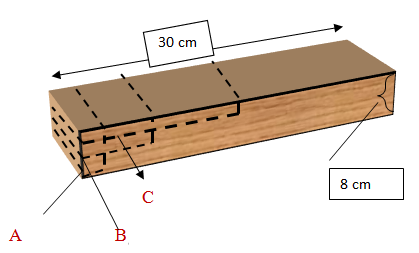 ................................................................................................................................................................ ................................................................................................................................................................ ................................................................................................................................................................ ................................................................................................................................................................ ................................................................................................................................................................................................................................................................................................................................ ................................................................................................................................................................................................................................................................................................................................ ................................................................................................................................................................Naudodami įvairius informacijos šaltinius, užpildykite lentelę, įrašykite lakavimo ir vaškavimo privalumus ir trūkumus.  Drožyba skirstoma į plokščiąją ir reljefinę. Plokščioji – į geometrinę ir kontūrinę. Reljefinė drožyba būna bareljefinė ir goreljefinė. Naudodamiesi įvairiais informacijos šaltiniais, apibūdinkite šias drožinėjimo rūšis.Plokščioji drožyba – ..............................................................................................................................................................................................................................................................................................................................................................................................................................................................Geometrinė drožyba –........................................................................................................................................................................................................................................................................................................................................................................................................................................ Kontūrinė drožyba – .......................................................................................................................................................................................................................................................................................................................................................................................................................................Reljefinė drožyba – ..............................................................................................................................................................................................................................................................................................................................................................................................................................................................Bareljefinė rūšis –................................................................................................................................................................................................................................................................................................................................................................................................................................................Goreljefinė rūšis – ..............................................................................................................................................................................................................................................................................................................................................................................................................................................Paviršiaus įspaudimas arba dekoravimas įspaudais – medienos apdailos būdas, kuriam naudojami tie patys įrankiai, kuriais dirba metalo kalinėtojai. Kokie tai įrankiai? ............................................................................................................................................................................................................................................................................................................................... ................................................................................................................................................................ ................................................................................................................................................................ ................................................................................................................................................................SudūrimasSuleidimasKampinis jungimasDėžinis jungimas1.2.1.2.3.1.2.3.1.LakavimasLakavimasVaškavimasVaškavimasPrivalumaiTrūkumaiPrivalumaiTrūkumai1. 1.1.1.